Publicado en Madrid el 22/06/2022 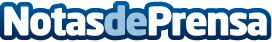 SATECMA cuenta con la solución ideal para impermeabilizar cubiertas y tejados ante el calor La empresa química, con más de 40 años de experiencia en el mercado, ofrece el producto patentado TECMA PAINT-TERMIC FAHRENHEIT 10.8 como protección en el tratamiento de cubiertas y fachadasDatos de contacto:Diego Alarcón651427689Nota de prensa publicada en: https://www.notasdeprensa.es/satecma-cuenta-con-la-solucion-ideal-para Categorias: Nacional Construcción y Materiales http://www.notasdeprensa.es